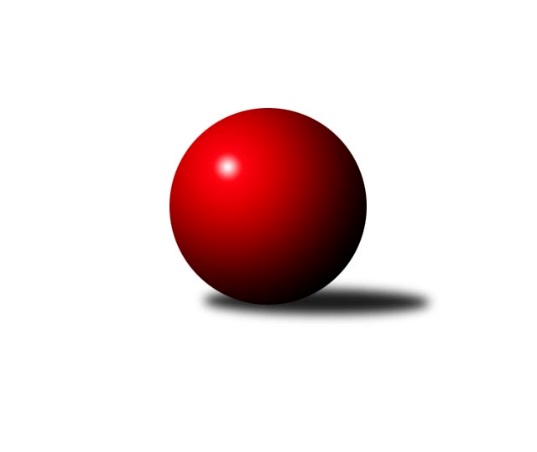 Č.1Ročník 2023/2024	12.6.2024 Mistrovství Prahy 1 2023/2024Statistika 1. kolaTabulka družstev:		družstvo	záp	výh	rem	proh	skore	sety	průměr	body	plné	dorážka	chyby	1.	SK Žižkov C	1	1	0	0	8.0 : 0.0 	(11.0 : 1.0)	2677	2	1854	823	42	2.	TJ Kobylisy B	1	1	0	0	7.0 : 1.0 	(8.0 : 4.0)	2323	2	1643	680	56	3.	SK Uhelné sklady	1	1	0	0	6.0 : 2.0 	(7.5 : 4.5)	2515	2	1718	797	40	4.	KK Konstruktiva C	1	1	0	0	5.0 : 3.0 	(7.0 : 5.0)	2645	2	1802	843	39	5.	SK Meteor Praha B	1	1	0	0	5.0 : 3.0 	(7.0 : 5.0)	2499	2	1762	737	48	6.	TJ Kobylisy A	1	1	0	0	5.0 : 3.0 	(6.0 : 6.0)	2333	2	1625	708	39	7.	AC Sparta B	1	0	1	0	4.0 : 4.0 	(7.0 : 5.0)	2520	1	1728	792	31	8.	TJ Rudná	1	0	1	0	4.0 : 4.0 	(5.0 : 7.0)	2557	1	1805	752	34	9.	VSK ČVUT	1	0	0	1	3.0 : 5.0 	(6.0 : 6.0)	2291	0	1611	680	55	10.	SC Olympia Radotín	1	0	0	1	3.0 : 5.0 	(5.0 : 7.0)	2570	0	1769	801	36	11.	SK Meteor C	1	0	0	1	3.0 : 5.0 	(5.0 : 7.0)	2451	0	1754	697	55	12.	SK Žižkov B	1	0	0	1	2.0 : 6.0 	(4.5 : 7.5)	2431	0	1674	757	44	13.	KK Slavia Praha	1	0	0	1	1.0 : 7.0 	(4.0 : 8.0)	2255	0	1634	621	64	14.	KK DP Praha	1	0	0	1	0.0 : 8.0 	(1.0 : 11.0)	2397	0	1669	728	59Tabulka doma:		družstvo	záp	výh	rem	proh	skore	sety	průměr	body	maximum	minimum	1.	SK Žižkov C	1	1	0	0	8.0 : 0.0 	(11.0 : 1.0)	2677	2	2677	2677	2.	TJ Kobylisy B	1	1	0	0	7.0 : 1.0 	(8.0 : 4.0)	2323	2	2323	2323	3.	SK Uhelné sklady	1	1	0	0	6.0 : 2.0 	(7.5 : 4.5)	2515	2	2515	2515	4.	SK Meteor Praha B	1	1	0	0	5.0 : 3.0 	(7.0 : 5.0)	2499	2	2499	2499	5.	TJ Kobylisy A	1	1	0	0	5.0 : 3.0 	(6.0 : 6.0)	2333	2	2333	2333	6.	AC Sparta B	1	0	1	0	4.0 : 4.0 	(7.0 : 5.0)	2520	1	2520	2520	7.	TJ Rudná	0	0	0	0	0.0 : 0.0 	(0.0 : 0.0)	0	0	0	0	8.	KK DP Praha	0	0	0	0	0.0 : 0.0 	(0.0 : 0.0)	0	0	0	0	9.	SK Žižkov B	0	0	0	0	0.0 : 0.0 	(0.0 : 0.0)	0	0	0	0	10.	SK Meteor C	0	0	0	0	0.0 : 0.0 	(0.0 : 0.0)	0	0	0	0	11.	VSK ČVUT	0	0	0	0	0.0 : 0.0 	(0.0 : 0.0)	0	0	0	0	12.	KK Konstruktiva C	0	0	0	0	0.0 : 0.0 	(0.0 : 0.0)	0	0	0	0	13.	KK Slavia Praha	0	0	0	0	0.0 : 0.0 	(0.0 : 0.0)	0	0	0	0	14.	SC Olympia Radotín	1	0	0	1	3.0 : 5.0 	(5.0 : 7.0)	2570	0	2570	2570Tabulka venku:		družstvo	záp	výh	rem	proh	skore	sety	průměr	body	maximum	minimum	1.	KK Konstruktiva C	1	1	0	0	5.0 : 3.0 	(7.0 : 5.0)	2645	2	2645	2645	2.	TJ Rudná	1	0	1	0	4.0 : 4.0 	(5.0 : 7.0)	2557	1	2557	2557	3.	SC Olympia Radotín	0	0	0	0	0.0 : 0.0 	(0.0 : 0.0)	0	0	0	0	4.	SK Uhelné sklady	0	0	0	0	0.0 : 0.0 	(0.0 : 0.0)	0	0	0	0	5.	AC Sparta B	0	0	0	0	0.0 : 0.0 	(0.0 : 0.0)	0	0	0	0	6.	TJ Kobylisy A	0	0	0	0	0.0 : 0.0 	(0.0 : 0.0)	0	0	0	0	7.	TJ Kobylisy B	0	0	0	0	0.0 : 0.0 	(0.0 : 0.0)	0	0	0	0	8.	SK Meteor Praha B	0	0	0	0	0.0 : 0.0 	(0.0 : 0.0)	0	0	0	0	9.	SK Žižkov C	0	0	0	0	0.0 : 0.0 	(0.0 : 0.0)	0	0	0	0	10.	VSK ČVUT	1	0	0	1	3.0 : 5.0 	(6.0 : 6.0)	2291	0	2291	2291	11.	SK Meteor C	1	0	0	1	3.0 : 5.0 	(5.0 : 7.0)	2451	0	2451	2451	12.	SK Žižkov B	1	0	0	1	2.0 : 6.0 	(4.5 : 7.5)	2431	0	2431	2431	13.	KK Slavia Praha	1	0	0	1	1.0 : 7.0 	(4.0 : 8.0)	2255	0	2255	2255	14.	KK DP Praha	1	0	0	1	0.0 : 8.0 	(1.0 : 11.0)	2397	0	2397	2397Tabulka podzimní části:		družstvo	záp	výh	rem	proh	skore	sety	průměr	body	doma	venku	1.	SK Žižkov C	1	1	0	0	8.0 : 0.0 	(11.0 : 1.0)	2677	2 	1 	0 	0 	0 	0 	0	2.	TJ Kobylisy B	1	1	0	0	7.0 : 1.0 	(8.0 : 4.0)	2323	2 	1 	0 	0 	0 	0 	0	3.	SK Uhelné sklady	1	1	0	0	6.0 : 2.0 	(7.5 : 4.5)	2515	2 	1 	0 	0 	0 	0 	0	4.	KK Konstruktiva C	1	1	0	0	5.0 : 3.0 	(7.0 : 5.0)	2645	2 	0 	0 	0 	1 	0 	0	5.	SK Meteor Praha B	1	1	0	0	5.0 : 3.0 	(7.0 : 5.0)	2499	2 	1 	0 	0 	0 	0 	0	6.	TJ Kobylisy A	1	1	0	0	5.0 : 3.0 	(6.0 : 6.0)	2333	2 	1 	0 	0 	0 	0 	0	7.	AC Sparta B	1	0	1	0	4.0 : 4.0 	(7.0 : 5.0)	2520	1 	0 	1 	0 	0 	0 	0	8.	TJ Rudná	1	0	1	0	4.0 : 4.0 	(5.0 : 7.0)	2557	1 	0 	0 	0 	0 	1 	0	9.	VSK ČVUT	1	0	0	1	3.0 : 5.0 	(6.0 : 6.0)	2291	0 	0 	0 	0 	0 	0 	1	10.	SC Olympia Radotín	1	0	0	1	3.0 : 5.0 	(5.0 : 7.0)	2570	0 	0 	0 	1 	0 	0 	0	11.	SK Meteor C	1	0	0	1	3.0 : 5.0 	(5.0 : 7.0)	2451	0 	0 	0 	0 	0 	0 	1	12.	SK Žižkov B	1	0	0	1	2.0 : 6.0 	(4.5 : 7.5)	2431	0 	0 	0 	0 	0 	0 	1	13.	KK Slavia Praha	1	0	0	1	1.0 : 7.0 	(4.0 : 8.0)	2255	0 	0 	0 	0 	0 	0 	1	14.	KK DP Praha	1	0	0	1	0.0 : 8.0 	(1.0 : 11.0)	2397	0 	0 	0 	0 	0 	0 	1Tabulka jarní části:		družstvo	záp	výh	rem	proh	skore	sety	průměr	body	doma	venku	1.	SK Meteor C	0	0	0	0	0.0 : 0.0 	(0.0 : 0.0)	0	0 	0 	0 	0 	0 	0 	0 	2.	KK Konstruktiva C	0	0	0	0	0.0 : 0.0 	(0.0 : 0.0)	0	0 	0 	0 	0 	0 	0 	0 	3.	SK Uhelné sklady	0	0	0	0	0.0 : 0.0 	(0.0 : 0.0)	0	0 	0 	0 	0 	0 	0 	0 	4.	SK Žižkov B	0	0	0	0	0.0 : 0.0 	(0.0 : 0.0)	0	0 	0 	0 	0 	0 	0 	0 	5.	KK DP Praha	0	0	0	0	0.0 : 0.0 	(0.0 : 0.0)	0	0 	0 	0 	0 	0 	0 	0 	6.	TJ Rudná	0	0	0	0	0.0 : 0.0 	(0.0 : 0.0)	0	0 	0 	0 	0 	0 	0 	0 	7.	VSK ČVUT	0	0	0	0	0.0 : 0.0 	(0.0 : 0.0)	0	0 	0 	0 	0 	0 	0 	0 	8.	AC Sparta B	0	0	0	0	0.0 : 0.0 	(0.0 : 0.0)	0	0 	0 	0 	0 	0 	0 	0 	9.	TJ Kobylisy B	0	0	0	0	0.0 : 0.0 	(0.0 : 0.0)	0	0 	0 	0 	0 	0 	0 	0 	10.	SK Meteor Praha B	0	0	0	0	0.0 : 0.0 	(0.0 : 0.0)	0	0 	0 	0 	0 	0 	0 	0 	11.	TJ Kobylisy A	0	0	0	0	0.0 : 0.0 	(0.0 : 0.0)	0	0 	0 	0 	0 	0 	0 	0 	12.	SK Žižkov C	0	0	0	0	0.0 : 0.0 	(0.0 : 0.0)	0	0 	0 	0 	0 	0 	0 	0 	13.	SC Olympia Radotín	0	0	0	0	0.0 : 0.0 	(0.0 : 0.0)	0	0 	0 	0 	0 	0 	0 	0 	14.	KK Slavia Praha	0	0	0	0	0.0 : 0.0 	(0.0 : 0.0)	0	0 	0 	0 	0 	0 	0 	0 Zisk bodů pro družstvo:		jméno hráče	družstvo	body	zápasy	v %	dílčí body	sety	v %	1.	Miroslav Míchal 	SK Uhelné sklady 	1	/	1	(100%)	2	/	2	(100%)	2.	Jindra Pokorná 	SK Meteor C 	1	/	1	(100%)	2	/	2	(100%)	3.	Miluše Kohoutová 	TJ Rudná 	1	/	1	(100%)	2	/	2	(100%)	4.	Ludmila Erbanová 	TJ Rudná 	1	/	1	(100%)	2	/	2	(100%)	5.	Václav Bouchal 	TJ Kobylisy A 	1	/	1	(100%)	2	/	2	(100%)	6.	Jan Petráček 	SK Meteor C 	1	/	1	(100%)	2	/	2	(100%)	7.	Hana Dragounová 	SK Žižkov C 	1	/	1	(100%)	2	/	2	(100%)	8.	Josef Pokorný 	SK Žižkov C 	1	/	1	(100%)	2	/	2	(100%)	9.	David Dittrich 	SK Meteor Praha B 	1	/	1	(100%)	2	/	2	(100%)	10.	Pavel Novák 	SK Meteor Praha B 	1	/	1	(100%)	2	/	2	(100%)	11.	Luboš Soukup 	SK Meteor Praha B 	1	/	1	(100%)	2	/	2	(100%)	12.	Pavel Váňa 	SK Žižkov C 	1	/	1	(100%)	2	/	2	(100%)	13.	Jaroslav Pýcha 	SK Žižkov C 	1	/	1	(100%)	2	/	2	(100%)	14.	Tomáš Kazimour 	SK Žižkov C 	1	/	1	(100%)	2	/	2	(100%)	15.	Miroslav Viktorin 	AC Sparta B 	1	/	1	(100%)	2	/	2	(100%)	16.	Jan Neckář 	SK Žižkov B 	1	/	1	(100%)	2	/	2	(100%)	17.	Karel Hybš 	KK Konstruktiva C 	1	/	1	(100%)	2	/	2	(100%)	18.	Martin Novák 	SK Uhelné sklady 	1	/	1	(100%)	2	/	2	(100%)	19.	Michal Matyska 	TJ Kobylisy B 	1	/	1	(100%)	2	/	2	(100%)	20.	Pavel Černý 	SK Uhelné sklady 	1	/	1	(100%)	2	/	2	(100%)	21.	Samuel Fujko 	KK Konstruktiva C 	1	/	1	(100%)	2	/	2	(100%)	22.	Robert Kratochvíl 	TJ Kobylisy B 	1	/	1	(100%)	2	/	2	(100%)	23.	Milan Vejvoda 	VSK ČVUT  	1	/	1	(100%)	2	/	2	(100%)	24.	Pavel Dvořák 	SC Olympia Radotín 	1	/	1	(100%)	2	/	2	(100%)	25.	Karel Mašek 	TJ Kobylisy A 	1	/	1	(100%)	2	/	2	(100%)	26.	Vladimíra Pavlatová 	AC Sparta B 	1	/	1	(100%)	2	/	2	(100%)	27.	Kamila Svobodová 	AC Sparta B 	1	/	1	(100%)	2	/	2	(100%)	28.	Luboš Kocmich 	VSK ČVUT  	1	/	1	(100%)	2	/	2	(100%)	29.	Stanislav Schuh 	SK Žižkov B 	1	/	1	(100%)	1.5	/	2	(75%)	30.	Vojtěch Zlatník 	SC Olympia Radotín 	1	/	1	(100%)	1	/	2	(50%)	31.	Vladimír Zdražil 	SC Olympia Radotín 	1	/	1	(100%)	1	/	2	(50%)	32.	Stanislav Vesecký 	KK Konstruktiva C 	1	/	1	(100%)	1	/	2	(50%)	33.	Tomáš Dvořák 	SK Uhelné sklady 	1	/	1	(100%)	1	/	2	(50%)	34.	Ivana Vlková 	SK Meteor C 	1	/	1	(100%)	1	/	2	(50%)	35.	Zdeněk Šrot 	TJ Kobylisy B 	1	/	1	(100%)	1	/	2	(50%)	36.	Petr Moravec 	TJ Kobylisy B 	1	/	1	(100%)	1	/	2	(50%)	37.	Jan Knyttl 	VSK ČVUT  	1	/	1	(100%)	1	/	2	(50%)	38.	Lubomír Chudoba 	TJ Kobylisy A 	1	/	1	(100%)	1	/	2	(50%)	39.	Zdeněk Cepl 	AC Sparta B 	1	/	1	(100%)	1	/	2	(50%)	40.	Jan Nowak 	TJ Kobylisy B 	1	/	1	(100%)	1	/	2	(50%)	41.	Stanislava Sábová 	SK Žižkov C 	1	/	1	(100%)	1	/	2	(50%)	42.	Filip Knap 	KK Slavia Praha 	1	/	1	(100%)	1	/	2	(50%)	43.	Pavel Červinka 	TJ Kobylisy A 	0	/	1	(0%)	1	/	2	(50%)	44.	Anna Sailerová 	SK Žižkov B 	0	/	1	(0%)	1	/	2	(50%)	45.	Ctirad Dudycha 	SK Meteor Praha B 	0	/	1	(0%)	1	/	2	(50%)	46.	Adam Vejvoda 	VSK ČVUT  	0	/	1	(0%)	1	/	2	(50%)	47.	Petr Barchánek 	KK Konstruktiva C 	0	/	1	(0%)	1	/	2	(50%)	48.	Robert Asimus 	SC Olympia Radotín 	0	/	1	(0%)	1	/	2	(50%)	49.	Jiří Brada 	KK DP Praha 	0	/	1	(0%)	1	/	2	(50%)	50.	Jan Rokos 	TJ Rudná 	0	/	1	(0%)	1	/	2	(50%)	51.	Petr Knap 	KK Slavia Praha 	0	/	1	(0%)	1	/	2	(50%)	52.	Aleš Jungmann 	KK Slavia Praha 	0	/	1	(0%)	1	/	2	(50%)	53.	Pavel Moravec 	TJ Kobylisy B 	0	/	1	(0%)	1	/	2	(50%)	54.	Petra Vesecká 	KK Konstruktiva C 	0	/	1	(0%)	1	/	2	(50%)	55.	Zdeněk Novák 	KK Slavia Praha 	0	/	1	(0%)	1	/	2	(50%)	56.	Jan Hloušek 	SK Uhelné sklady 	0	/	1	(0%)	0.5	/	2	(25%)	57.	Jiří Spěváček 	TJ Rudná 	0	/	1	(0%)	0	/	2	(0%)	58.	Pavel Strnad 	TJ Rudná 	0	/	1	(0%)	0	/	2	(0%)	59.	Jaromír Žítek 	TJ Kobylisy A 	0	/	1	(0%)	0	/	2	(0%)	60.	Pavel Mezek 	TJ Kobylisy A 	0	/	1	(0%)	0	/	2	(0%)	61.	Přemysl Šámal 	SK Meteor C 	0	/	1	(0%)	0	/	2	(0%)	62.	Vít Fikejzl 	AC Sparta B 	0	/	1	(0%)	0	/	2	(0%)	63.	Jiří Piskáček 	VSK ČVUT  	0	/	1	(0%)	0	/	2	(0%)	64.	Karel Vaňata 	KK Slavia Praha 	0	/	1	(0%)	0	/	2	(0%)	65.	Pavel Jahelka 	VSK ČVUT  	0	/	1	(0%)	0	/	2	(0%)	66.	Josef Tesař 	SK Meteor C 	0	/	1	(0%)	0	/	2	(0%)	67.	Jan Václavík 	KK Slavia Praha 	0	/	1	(0%)	0	/	2	(0%)	68.	Jan Vácha 	AC Sparta B 	0	/	1	(0%)	0	/	2	(0%)	69.	Jaroslav Vondrák 	KK DP Praha 	0	/	1	(0%)	0	/	2	(0%)	70.	Jan Neckář ml.	SK Žižkov B 	0	/	1	(0%)	0	/	2	(0%)	71.	Miroslav Tomeš 	KK DP Praha 	0	/	1	(0%)	0	/	2	(0%)	72.	Irini Sedláčková 	SK Žižkov B 	0	/	1	(0%)	0	/	2	(0%)	73.	Josef Gebr 	SK Žižkov B 	0	/	1	(0%)	0	/	2	(0%)	74.	Roman Tumpach 	SK Uhelné sklady 	0	/	1	(0%)	0	/	2	(0%)	75.	Petr Dvořák 	SC Olympia Radotín 	0	/	1	(0%)	0	/	2	(0%)	76.	Jindřich Málek 	KK DP Praha 	0	/	1	(0%)	0	/	2	(0%)	77.	Jiří Novotný 	SK Meteor Praha B 	0	/	1	(0%)	0	/	2	(0%)	78.	Ivan Harašta 	KK Konstruktiva C 	0	/	1	(0%)	0	/	2	(0%)	79.	Jaromír Bok 	TJ Rudná 	0	/	1	(0%)	0	/	2	(0%)	80.	Luboš Polanský 	SK Meteor Praha B 	0	/	1	(0%)	0	/	2	(0%)	81.	Petra Švarcová 	KK DP Praha 	0	/	1	(0%)	0	/	2	(0%)	82.	Jindřich Habada 	KK DP Praha 	0	/	1	(0%)	0	/	2	(0%)	83.	Josef Kučera 	SK Meteor C 	0	/	1	(0%)	0	/	2	(0%)Průměry na kuželnách:		kuželna	průměr	plné	dorážka	chyby	výkon na hráče	1.	Radotín, 1-4	2607	1785	822	37.5	(434.6)	2.	KK Konstruktiva Praha, 1-4	2538	1766	772	32.5	(423.1)	3.	SK Žižkov Praha, 1-4	2537	1761	775	50.5	(422.8)	4.	Meteor, 1-2	2475	1758	717	51.5	(412.5)	5.	Zvon, 1-2	2473	1696	777	42.0	(412.2)	6.	Kobylisy, 1-2	2300	1628	672	53.5	(383.4)Nejlepší výkony na kuželnách:Radotín, 1-4KK Konstruktiva C	2645	1. kolo	Stanislav Vesecký 	KK Konstruktiva C	505	1. koloSC Olympia Radotín	2570	1. kolo	Karel Hybš 	KK Konstruktiva C	477	1. kolo		. kolo	Robert Asimus 	SC Olympia Radotín	466	1. kolo		. kolo	Vojtěch Zlatník 	SC Olympia Radotín	447	1. kolo		. kolo	Pavel Dvořák 	SC Olympia Radotín	443	1. kolo		. kolo	Samuel Fujko 	KK Konstruktiva C	434	1. kolo		. kolo	Petr Dvořák 	SC Olympia Radotín	423	1. kolo		. kolo	Petr Barchánek 	KK Konstruktiva C	418	1. kolo		. kolo	Vladimír Zdražil 	SC Olympia Radotín	414	1. kolo		. kolo	Petra Vesecká 	KK Konstruktiva C	409	1. koloKK Konstruktiva Praha, 1-4TJ Rudná	2557	1. kolo	Ludmila Erbanová 	TJ Rudná	465	1. koloAC Sparta B	2520	1. kolo	Vladimíra Pavlatová 	AC Sparta B	442	1. kolo		. kolo	Miroslav Viktorin 	AC Sparta B	441	1. kolo		. kolo	Miluše Kohoutová 	TJ Rudná	440	1. kolo		. kolo	Kamila Svobodová 	AC Sparta B	436	1. kolo		. kolo	Pavel Strnad 	TJ Rudná	419	1. kolo		. kolo	Zdeněk Cepl 	AC Sparta B	417	1. kolo		. kolo	Jaromír Bok 	TJ Rudná	414	1. kolo		. kolo	Jiří Spěváček 	TJ Rudná	411	1. kolo		. kolo	Jan Rokos 	TJ Rudná	408	1. koloSK Žižkov Praha, 1-4SK Žižkov C	2677	1. kolo	Pavel Váňa 	SK Žižkov C	462	1. koloKK DP Praha	2397	1. kolo	Stanislava Sábová 	SK Žižkov C	449	1. kolo		. kolo	Hana Dragounová 	SK Žižkov C	449	1. kolo		. kolo	Jaroslav Pýcha 	SK Žižkov C	447	1. kolo		. kolo	Josef Pokorný 	SK Žižkov C	444	1. kolo		. kolo	Tomáš Kazimour 	SK Žižkov C	426	1. kolo		. kolo	Jiří Brada 	KK DP Praha	425	1. kolo		. kolo	Miroslav Tomeš 	KK DP Praha	404	1. kolo		. kolo	Jaroslav Vondrák 	KK DP Praha	399	1. kolo		. kolo	Jindřich Málek 	KK DP Praha	397	1. koloMeteor, 1-2SK Meteor Praha B	2499	1. kolo	Ivana Vlková 	SK Meteor C	448	1. koloSK Meteor C	2451	1. kolo	David Dittrich 	SK Meteor Praha B	448	1. kolo		. kolo	Luboš Soukup 	SK Meteor Praha B	440	1. kolo		. kolo	Jindra Pokorná 	SK Meteor C	427	1. kolo		. kolo	Jan Petráček 	SK Meteor C	427	1. kolo		. kolo	Ctirad Dudycha 	SK Meteor Praha B	425	1. kolo		. kolo	Pavel Novák 	SK Meteor Praha B	421	1. kolo		. kolo	Luboš Polanský 	SK Meteor Praha B	395	1. kolo		. kolo	Josef Kučera 	SK Meteor C	389	1. kolo		. kolo	Josef Tesař 	SK Meteor C	380	1. koloZvon, 1-2SK Uhelné sklady	2515	1. kolo	Jan Neckář 	SK Žižkov B	445	1. koloSK Žižkov B	2431	1. kolo	Miroslav Míchal 	SK Uhelné sklady	441	1. kolo		. kolo	Martin Novák 	SK Uhelné sklady	432	1. kolo		. kolo	Pavel Černý 	SK Uhelné sklady	429	1. kolo		. kolo	Stanislav Schuh 	SK Žižkov B	426	1. kolo		. kolo	Jan Hloušek 	SK Uhelné sklady	421	1. kolo		. kolo	Jan Neckář ml.	SK Žižkov B	407	1. kolo		. kolo	Tomáš Dvořák 	SK Uhelné sklady	398	1. kolo		. kolo	Roman Tumpach 	SK Uhelné sklady	394	1. kolo		. kolo	Irini Sedláčková 	SK Žižkov B	392	1. koloKobylisy, 1-2TJ Kobylisy A	2333	1. kolo	Petr Moravec 	TJ Kobylisy B	414	1. koloTJ Kobylisy B	2323	1. kolo	Václav Bouchal 	TJ Kobylisy A	412	1. koloVSK ČVUT 	2291	1. kolo	Aleš Jungmann 	KK Slavia Praha	409	1. koloKK Slavia Praha	2255	1. kolo	Jan Nowak 	TJ Kobylisy B	408	1. kolo		. kolo	Milan Vejvoda 	VSK ČVUT 	402	1. kolo		. kolo	Zdeněk Novák 	KK Slavia Praha	399	1. kolo		. kolo	Karel Mašek 	TJ Kobylisy A	394	1. kolo		. kolo	Jan Knyttl 	VSK ČVUT 	391	1. kolo		. kolo	Luboš Kocmich 	VSK ČVUT 	391	1. kolo		. kolo	Pavel Červinka 	TJ Kobylisy A	390	1. koloČetnost výsledků:	8.0 : 0.0	1x	7.0 : 1.0	1x	6.0 : 2.0	1x	5.0 : 3.0	2x	4.0 : 4.0	1x	3.0 : 5.0	1x